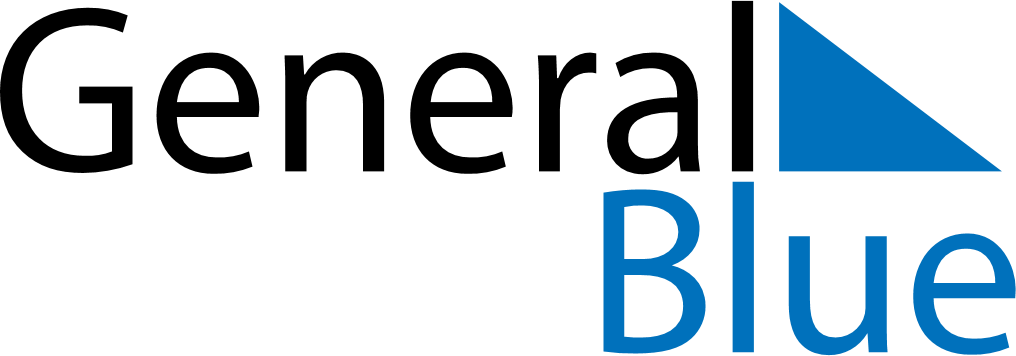 Madagascar 2021 HolidaysMadagascar 2021 HolidaysDATENAME OF HOLIDAYJanuary 1, 2021FridayNew Year’s DayMarch 8, 2021MondayInternational Women’s DayMarch 29, 2021MondayMartyrs’ DayApril 4, 2021SundayEaster SundayApril 5, 2021MondayEaster MondayMay 1, 2021SaturdayLabour DayMay 13, 2021ThursdayEnd of Ramadan (Eid al-Fitr)May 13, 2021ThursdayAscension DayMay 24, 2021MondayWhit MondayMay 25, 2021TuesdayAfrica DayJune 26, 2021SaturdayIndependence DayJuly 20, 2021TuesdayFeast of the Sacrifice (Eid al-Adha)August 15, 2021SundayAssumptionNovember 1, 2021MondayAll Saints’ DayDecember 25, 2021SaturdayChristmas Day